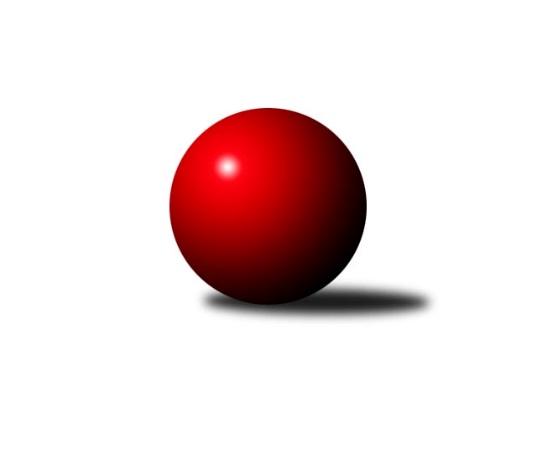 Č.8Ročník 2023/2024	6.11.2023Nejlepšího výkonu v tomto kole: 3209 dosáhlo družstvo: TJ Baník Stříbro CSdružený Přebor Plzeňska 2023/2024Výsledky 8. kolaSouhrnný přehled výsledků:TJ Přeštice A	- CB Dobřany C	4:4	2395:2414	12.0:12.0	3.11.TJ Sokol Plzeň V C	- SK Škoda VS Plzeň C	6:2	2951:2885	13.0:11.0	6.11.TJ Baník Stříbro B	- TJ Slavoj Plzeň C	8:0	3123:2781	20.0:4.0	6.11.TJ Slavoj Plzeň D	- TJ Baník Stříbro C	1:7	2959:3209	6.0:18.0	6.11.SKK Rokycany D	- TJ Sokol Plzeň V B	2:6	2928:3084	8.5:15.5	6.11.Tabulka družstev:	1.	TJ Baník Stříbro B	8	8	0	0	55.0 : 9.0 	134.5 : 57.5 	 3175	16	2.	TJ Dobřany C	7	5	1	1	38.5 : 17.5 	103.5 : 64.5 	 2681	11	3.	TJ Baník Stříbro C	7	5	0	2	34.0 : 22.0 	102.5 : 65.5 	 2855	10	4.	CB Dobřany C	7	4	1	2	30.0 : 26.0 	75.0 : 93.0 	 2744	9	5.	SKK Rokycany D	7	4	0	3	31.0 : 25.0 	89.0 : 79.0 	 3042	8	6.	SK Škoda VS Plzeň C	8	3	1	4	29.0 : 35.0 	90.5 : 101.5 	 2798	7	7.	TJ Sokol Plzeň V B	7	2	2	3	27.0 : 29.0 	87.5 : 80.5 	 2847	6	8.	TJ Sokol Plzeň V C	8	3	0	5	26.5 : 37.5 	81.5 : 110.5 	 2665	6	9.	TJ Přeštice A	7	2	1	4	27.0 : 29.0 	82.0 : 86.0 	 2705	5	10.	TJ Slavoj Plzeň C	7	1	0	6	12.0 : 44.0 	57.5 : 110.5 	 2740	2	11.	TJ Slavoj Plzeň D	7	0	0	7	10.0 : 46.0 	56.5 : 111.5 	 2661	0Podrobné výsledky kola:	 TJ Přeštice A	2395	4:4	2414	CB Dobřany C	Karel Vavřička	 	 204 	 199 		403 	 4:0 	 397 	 	199 	 198		Josef Fišer	Roman Janota	 	 211 	 208 		419 	 2:2 	 387 	 	176 	 211		Veronika Šulcová	Miroslav Šteffl	 	 200 	 210 		410 	 2:2 	 409 	 	192 	 217		Pavel Šulc	Josef Hora	 	 208 	 185 		393 	 2:2 	 415 	 	188 	 227		Kamila Novotná	Jiří Kroupa	 	 225 	 171 		396 	 2:2 	 374 	 	170 	 204		Zdeňka Nová	Milan Kubát	 	 190 	 184 		374 	 0:4 	 432 	 	215 	 217		Zdeněk Eichlerrozhodčí: Milan KubátNejlepší výkon utkání: 432 - Zdeněk Eichler	 TJ Sokol Plzeň V C	2951	6:2	2885	SK Škoda VS Plzeň C	Jiří Karlík	113 	 142 	 97 	123	475 	 3:1 	 480 	 112	118 	 132	118	Petr Zíka	Jindřich Mašek	159 	 124 	 141 	120	544 	 3:1 	 494 	 124	110 	 124	136	Karel Jindra	Pavel Troch	141 	 135 	 125 	136	537 	 4:0 	 387 	 107	99 	 95	86	Jiří Hebr	Oldřich Lohr	110 	 110 	 130 	95	445 	 1:3 	 511 	 127	141 	 112	131	Šárka Sýkorová	Radek Pěnička	110 	 119 	 115 	107	451 	 0:4 	 523 	 147	142 	 121	113	Karel Majner	Jan Valdman	119 	 127 	 130 	123	499 	 2:2 	 490 	 122	141 	 111	116	Zdeněk Weiglrozhodčí: Karel KonvářNejlepší výkon utkání: 544 - Jindřich Mašek	 TJ Baník Stříbro B	3123	8:0	2781	TJ Slavoj Plzeň C	Karel Smrž	122 	 134 	 126 	123	505 	 4:0 	 446 	 114	103 	 111	118	Václav Reithmaier	Jiří Hůrka	125 	 114 	 131 	134	504 	 4:0 	 467 	 123	112 	 107	125	Jaroslav Honsa	Milan Vlček	119 	 122 	 140 	136	517 	 2:2 	 488 	 109	95 	 145	139	Jaromír Kotas	Zuzana Záveská	111 	 154 	 130 	147	542 	 3:1 	 456 	 136	110 	 112	98	Iva Černá	Stanislav Zoubek	124 	 130 	 144 	153	551 	 4:0 	 421 	 92	97 	 128	104	Veronika Nováková	Michal Duchek	124 	 132 	 122 	126	504 	 3:1 	 503 	 122	127 	 134	120	Jan Krausrozhodčí: Václav DubecNejlepší výkon utkání: 551 - Stanislav Zoubek	 TJ Slavoj Plzeň D	2959	1:7	3209	TJ Baník Stříbro C	Hana Vosková	129 	 122 	 114 	121	486 	 0:4 	 599 	 155	153 	 166	125	David Junek	Natálie Bajerová	125 	 135 	 102 	109	471 	 1:3 	 528 	 148	119 	 135	126	Miroslav Hrad	Alexander Kalas	148 	 105 	 125 	130	508 	 2:2 	 498 	 128	109 	 124	137	Karel Ganaj	Matyáš Luhan	120 	 129 	 105 	141	495 	 1:3 	 494 	 126	130 	 122	116	Martin Andrš	Vlastimil Hlavatý	131 	 150 	 126 	114	521 	 2:2 	 541 	 126	136 	 138	141	Petr Beneš	Rudolf Březina	109 	 114 	 126 	129	478 	 0:4 	 549 	 143	122 	 147	137	Pavel Spisarrozhodčí: Alexander KalasNejlepší výkon utkání: 599 - David Junek	 SKK Rokycany D	2928	2:6	3084	TJ Sokol Plzeň V B	Michal Pilař	147 	 142 	 120 	121	530 	 1:3 	 557 	 127	155 	 138	137	Martin Karkoš	Matěj Beníšek	123 	 131 	 109 	139	502 	 2:2 	 478 	 132	121 	 115	110	Václav Pavlíček	Andrea Pytlíková	117 	 119 	 114 	114	464 	 0:4 	 555 	 147	124 	 139	145	Libor Vít	Alena Nekulová	107 	 97 	 112 	110	426 	 0:4 	 524 	 121	128 	 129	146	Patrik Kolář	Jiří Vavřička	135 	 121 	 126 	142	524 	 3.5:0.5 	 464 	 121	121 	 105	117	Josef Tětek	Jan Beníšek	126 	 111 	 113 	132	482 	 2:2 	 506 	 111	121 	 147	127	František Vaněčekrozhodčí: Jiří VavřičkaNejlepší výkon utkání: 557 - Martin KarkošPořadí jednotlivců:	jméno hráče	družstvo	celkem	plné	dorážka	chyby	poměr kuž.	Maximum	1.	David Junek 	TJ Baník Stříbro C	571.00	380.3	190.7	2.0	3/4	(599)	2.	Karel Smrž 	TJ Baník Stříbro B	550.67	371.8	178.9	7.4	3/3	(579)	3.	Petr Bohuslav 	SKK Rokycany D	550.33	377.2	173.2	8.2	3/3	(565)	4.	Michal Pilař 	SKK Rokycany D	544.50	369.8	174.7	10.9	2/3	(587)	5.	Stanislav Zoubek 	TJ Baník Stříbro B	543.33	373.3	170.1	8.9	3/3	(582)	6.	Michal Duchek 	TJ Baník Stříbro B	534.27	367.0	167.3	8.1	3/3	(584)	7.	Zuzana Záveská 	TJ Baník Stříbro B	530.67	361.2	169.4	9.7	3/3	(562)	8.	Jiří Vavřička 	SKK Rokycany D	530.53	370.4	160.1	10.9	3/3	(565)	9.	Jan Vlach 	TJ Baník Stříbro B	526.33	367.4	158.9	11.5	3/3	(551)	10.	David Wohlmuth 	SKK Rokycany D	523.83	356.8	167.0	11.3	3/3	(538)	11.	Patrik Kolář 	TJ Sokol Plzeň V B	518.47	366.1	152.3	11.1	5/5	(540)	12.	Karel Majner 	SK Škoda VS Plzeň C	515.25	346.6	168.7	7.1	4/6	(557)	13.	Karel Vavřička 	TJ Přeštice A	514.55	357.0	157.6	7.3	4/4	(541)	14.	Pavel Šulc 	CB Dobřany C	514.49	358.0	156.5	9.2	3/4	(564)	15.	Jan Valdman 	TJ Sokol Plzeň V C	514.38	357.6	156.8	11.4	4/5	(560)	16.	Libor Vít 	TJ Sokol Plzeň V B	514.33	364.5	149.8	11.2	5/5	(555)	17.	Pavel Troch 	TJ Sokol Plzeň V C	512.00	360.0	152.0	12.1	4/5	(537)	18.	Kamila Novotná 	CB Dobřany C	511.92	354.4	157.5	8.4	3/4	(527)	19.	Zdeněk Eichler 	CB Dobřany C	510.08	357.7	152.4	12.5	3/4	(544)	20.	Petr Zíka 	SK Škoda VS Plzeň C	509.26	351.6	157.6	8.6	6/6	(535)	21.	Martin Karkoš 	TJ Sokol Plzeň V B	509.20	352.6	156.6	12.0	5/5	(558)	22.	Alexander Kalas 	TJ Slavoj Plzeň D	508.97	351.0	157.9	8.8	3/4	(565)	23.	Pavel Spisar 	TJ Baník Stříbro C	508.66	341.5	167.1	8.3	4/4	(549)	24.	Martin Krištof 	TJ Dobřany C	507.60	345.6	162.1	6.8	4/4	(537)	25.	Miroslav Hrad 	TJ Baník Stříbro C	505.53	360.8	144.8	7.8	4/4	(528)	26.	Vendula Blechová 	CB Dobřany C	503.52	361.3	142.2	13.4	3/4	(527)	27.	Martin Andrš 	TJ Baník Stříbro C	503.40	350.7	152.7	8.3	4/4	(554)	28.	Milan Vlček 	TJ Baník Stříbro B	502.25	359.1	143.1	12.6	2/3	(521)	29.	Zdeněk Weigl 	SK Škoda VS Plzeň C	500.94	347.2	153.8	8.6	6/6	(529)	30.	Josef Tětek 	TJ Sokol Plzeň V B	498.50	351.8	146.8	10.0	4/5	(533)	31.	Veronika Šulcová 	CB Dobřany C	497.91	361.0	137.0	16.8	3/4	(552)	32.	Vlastimil Hlavatý 	TJ Slavoj Plzeň D	497.42	344.5	152.9	7.9	3/4	(533)	33.	Jan Kraus 	TJ Slavoj Plzeň C	492.75	344.4	148.4	11.6	4/5	(519)	34.	Jaromír Kotas 	TJ Slavoj Plzeň C	491.80	345.5	146.3	13.5	5/5	(534)	35.	Jiří Jelínek 	TJ Dobřany C	491.73	344.1	147.6	9.7	4/4	(518.4)	36.	Matěj Beníšek 	SKK Rokycany D	490.13	341.3	148.9	11.8	3/3	(526)	37.	Petr Trdlička 	TJ Dobřany C	488.13	348.0	140.1	11.2	4/4	(507)	38.	Šárka Sýkorová 	SK Škoda VS Plzeň C	487.72	344.9	142.8	15.6	6/6	(511)	39.	Josef Fišer 	CB Dobřany C	487.25	351.0	136.3	12.2	4/4	(535)	40.	Miroslav Šteffl 	TJ Přeštice A	486.25	343.9	142.4	10.3	4/4	(516)	41.	Jiří Hůrka 	TJ Baník Stříbro B	484.20	347.9	136.3	12.9	2/3	(505)	42.	Milan Kubát 	TJ Přeštice A	484.10	339.8	144.4	13.9	4/4	(501)	43.	František Vaněček 	TJ Sokol Plzeň V B	483.73	346.5	137.2	18.1	5/5	(506)	44.	Zdeňka Nová 	CB Dobřany C	479.88	337.9	142.0	13.9	4/4	(516)	45.	Koloman Lázók 	TJ Dobřany C	479.60	344.6	135.0	11.5	4/4	(507)	46.	Jan Mertl 	TJ Dobřany C	478.28	348.9	129.4	13.1	4/4	(531)	47.	Karel Ganaj 	TJ Baník Stříbro C	477.38	335.3	142.1	13.2	4/4	(532)	48.	Petr Beneš 	TJ Baník Stříbro C	476.24	337.8	138.5	13.0	4/4	(541)	49.	Václav Brožík 	TJ Slavoj Plzeň D	473.87	330.7	143.1	9.8	3/4	(527)	50.	Jiří Karlík 	TJ Sokol Plzeň V C	472.98	345.6	127.4	15.0	5/5	(512)	51.	Karel Jindra 	SK Škoda VS Plzeň C	472.56	338.1	134.5	13.9	5/6	(509)	52.	Petr Sloup 	TJ Dobřany C	465.73	335.9	129.8	14.7	3/4	(483.6)	53.	Rudolf Březina 	TJ Slavoj Plzeň D	463.60	329.5	134.1	16.0	4/4	(536)	54.	Jaroslav Zavadil 	TJ Přeštice A	462.13	339.4	122.7	15.1	3/4	(490.8)	55.	Andrea Pytlíková 	SKK Rokycany D	460.63	338.4	122.3	17.4	2/3	(474)	56.	Radek Pěnička 	TJ Sokol Plzeň V C	460.60	330.3	130.3	17.1	5/5	(482)	57.	Jaroslav Honsa 	TJ Slavoj Plzeň C	449.60	312.0	137.6	16.0	5/5	(482)	58.	Iva Černá 	TJ Slavoj Plzeň C	449.25	330.1	119.1	17.4	4/5	(468)	59.	Hana Vosková 	TJ Slavoj Plzeň D	446.43	323.5	122.9	18.7	4/4	(486)	60.	Václava Flaišhanzová 	SK Škoda VS Plzeň C	442.36	325.1	117.3	20.4	5/6	(480)	61.	Oldřich Lohr 	TJ Sokol Plzeň V C	442.31	327.9	114.4	21.1	5/5	(470)	62.	Natálie Bajerová 	TJ Slavoj Plzeň D	440.91	311.9	129.0	16.3	4/4	(497)	63.	Václav Reithmaier 	TJ Slavoj Plzeň C	440.25	324.1	116.1	16.6	4/5	(481)	64.	Alena Nekulová 	SKK Rokycany D	439.83	320.8	119.0	17.3	3/3	(447)	65.	Matyáš Luhan 	TJ Slavoj Plzeň D	438.14	312.7	125.4	15.1	4/4	(514)	66.	Václav Pavlíček 	TJ Sokol Plzeň V B	437.75	319.7	118.1	20.8	4/5	(488)	67.	Hana Spisarová 	TJ Baník Stříbro C	416.27	299.7	116.6	17.5	3/4	(422)	68.	Jiří Hebr 	SK Škoda VS Plzeň C	412.00	296.5	115.5	19.3	4/6	(445)	69.	Jiří Kroupa 	TJ Přeštice A	404.40	296.5	107.9	20.5	4/4	(475.2)		Roman Janota 	TJ Přeštice A	513.60	354.3	159.3	6.3	2/4	(519.6)		Ondřej Musil 	CB Dobřany C	507.60	370.8	136.8	15.6	1/4	(507.6)		Jindřich Mašek 	TJ Sokol Plzeň V C	507.13	346.2	160.9	9.6	3/5	(544)		Milan Gleissner 	TJ Dobřany C	504.00	367.2	136.8	12.0	1/4	(504)		Jan Beníšek 	SKK Rokycany D	491.00	348.8	142.2	13.0	1/3	(542)		Josef Hora 	TJ Přeštice A	482.20	344.7	137.5	11.4	2/4	(496.8)		Hana Hofreitrová 	TJ Slavoj Plzeň C	477.67	340.7	137.0	15.3	3/5	(481)		Václav Štych 	TJ Dobřany C	472.00	336.8	135.3	12.6	2/4	(484)		Marcela Hessová 	CB Dobřany C	452.50	320.3	132.3	18.0	2/4	(487)		Miroslav Čepický 	TJ Přeštice A	449.30	313.3	136.0	15.3	2/4	(469.2)		Veronika Nováková 	TJ Slavoj Plzeň C	448.83	318.0	130.8	18.0	3/5	(487)		Jan Jirovský 	TJ Sokol Plzeň V B	432.50	322.0	110.5	18.5	2/5	(451)		Josef Michal 	TJ Přeštice A	426.00	304.0	122.0	22.0	1/4	(426)		Jiří Diviš 	TJ Sokol Plzeň V C	420.90	299.3	121.6	18.8	3/5	(463)		Dalibor Henrich 	TJ Slavoj Plzeň C	408.00	304.7	103.3	20.0	3/5	(423)Sportovně technické informace:Starty náhradníků:registrační číslo	jméno a příjmení 	datum startu 	družstvo	číslo startu
Hráči dopsaní na soupisku:registrační číslo	jméno a příjmení 	datum startu 	družstvo	Program dalšího kola:9. kolo			SK Škoda VS Plzeň C - -- volný los --	13.11.2023	po	17:00	TJ Sokol Plzeň V B - TJ Přeštice A	13.11.2023	po	17:00	CB Dobřany C - TJ Sokol Plzeň V C	13.11.2023	po	17:00	TJ Dobřany C - TJ Baník Stříbro B	13.11.2023	po	17:00	TJ Slavoj Plzeň C - TJ Slavoj Plzeň D	13.11.2023	po	18:00	TJ Baník Stříbro C - SKK Rokycany D	Nejlepší šestka kola - absolutněNejlepší šestka kola - absolutněNejlepší šestka kola - absolutněNejlepší šestka kola - absolutněNejlepší šestka kola - dle průměru kuželenNejlepší šestka kola - dle průměru kuželenNejlepší šestka kola - dle průměru kuželenNejlepší šestka kola - dle průměru kuželenNejlepší šestka kola - dle průměru kuželenPočetJménoNázev týmuVýkonPočetJménoNázev týmuPrůměr (%)Výkon4xDavid JunekStříbro C5994xDavid JunekStříbro C120.355992xMartin KarkošPlzeň V B5571xJindřich MašekPlzeň V C112.515442xLibor VítPlzeň V B5555xStanislav ZoubekTJ Baník Stříbr111.745515xStanislav ZoubekTJ Baník Stříbr5512xPavel TrochPlzeň V C111.075371xPavel SpisarStříbro C5492xMartin KarkošPlzeň V B110.865571xJindřich MašekPlzeň V C5442xLibor VítPlzeň V B110.46555